Общие тенденции на рынке строящегося жилья Санкт-Петербурга. Июль 2017 года.(Мария Бент, САРН, ГК "Бюллетень Недвижимости")_________________________________________________________________________________________________За минувший месяц изменение средней цены предложения на рынке новостроек в рублевом эквиваленте составило минус 0,3%, это 303 руб. с кв. м. Показатель средней цены предложения в июле 2017 года составил 100,8 тыс. руб. за кв. м.Доля квартир, цена квадратного метра которых меньше 85 тыс. руб., составляет на конец месяца 42,5% от общего объема предложения. Также большую долю рынка занимают цены в диапазоне от 85 до 130 тыс. руб. за кв. м, это 42,1% от объема квартир, выставленных в июле на продажу. Диапазон стоимости квадратного метра от 130 до 160 тыс. руб. – 9,1%. Доля дорогих объектов, цена которых превышает 160 тыс. руб. за кв. м, в июле 2017 года составляет 6,4% от всего предложения.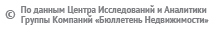 Распределение цены (тыс. руб./кв. м), % от общего объема предложенияРаспределение цены (тыс. руб./кв. м), % от общего объема предложенияВ среднем по рынку строящегося жилья за прошедший месяц процент изменения цены предложения на студии и однокомнатные квартиры составил минус 1,8%, на двухкомнатные – минус 1,2%. Трехкомнатные подорожали на 1,7%. Средние цены в июле 2017 года для однокомнатных квартир – 3,7 млн руб., двухкомнатных – 6,5 млн руб., трехкомнатных – 9,9 млн руб.Динамика цен по типу квартиры, руб./кв. мЦены по типу квартиры, руб./кв. мПо типу дома на рынке строящегося жилья за прошедший месяц изменение цены предложения в кирпично-монолитных домах по отношению к июню 2017 года составило минус 0,5%. Панельные дома подорожали на 0,4%. Самые дорогие квартиры предлагаются в домах кирпично-монолитной постройки, в июле 2017 года средняя цена предложения в целом по рынку новостроек составила 101,7 тыс. руб. за кв. м. Стоимость квадратного метра в панельных строящихся домах на конец месяца – 89,7 тыс. руб. Динамика цен по типу дома, руб./кв. мЦены по типу дома, руб./кв. мСамое дорогое строящееся жилье предлагается в Петроградском, Центральном и Московском районах. Средняя цена «квадрата» жилья в них – от 120,9 до 184,2 тыс. руб. Самые дешевые квартиры – в Невском и Выборгском районах, квадратный метр жилья в них стоит в среднем от 76,2 тыс. руб. в зависимости от типа квартиры и типа дома.  Цены по районам и типам квартир, руб./кв. мСредняя цена предложения с разделением по классу жилья на конец месяца составляет: эконом – 79,0 тыс. руб. за кв. м, комфорт – 105,1 тыс. руб. за кв. м, бизнес – 166,9 тыс. руб. за кв. м, элит-класс – 314,2 тыс. руб. за кв. м жилья на рынке квартир в строящихся домах. Наибольший процент изменения цены предложения за месяц продемонстрировали квартиры в строящихся домах эконом-класса.Цена по классу жилья, руб./кв. мЦены по классу жилья, руб./кв. мСтруктура предложения по классам жилья на первичном рынке за прошедший месяц практически не изменилась. Комфорт-класс по-прежнему занимает большую часть предложения на рынке и составляет на июль 2017 года 51,2% от общего количества строительных объектов. Доля эконом-класса – на уровне 15,8%, строящиеся дома бизнес-класса – это 26,4%, элит-класса – 6,6% от всего рынка.Структура по классу жилья, % от общего количества строительных объектовОбъем предложения строительных объектов, в которых идут продажи квартир, на конец месяца составил 384 (с учетом очередей), что на 1,6% больше показателя в июне 2017 года. Доля сданных госкомиссии домов во всем предложении на рынке новостроек на конец июля составляет 31,5%, частично сданных – 8,9%. И 59,6% от общего объема – это объекты, находящиеся на различных стадиях строительства.Структура по стадии строительства, % от общего количества строительных объектовС учетом стадий строительства новостроек и наличия корпусов структура предложения на конец июля такова: 40,4% занимают сданные и частично сданные дома. В 2017 году обещают сдать еще 18,5% строящихся домов. На 2018-й приходится 23,7%, на 2019-й – 13,5%, на 2020-2023 годы – 3,9% от количества объектов, находящихся в продаже.  Cроки окончания строительства, % от общего количества строительных объектовВ структуре имеющегося предложения на рынке новостроек в июле, как и в конце июня, преобладают студии, одно- и двухкомнатные квартиры, это 81,0% рынка, трехкомнатные – в среднем 16,3%. Многокомнатные (четыре комнаты и более) составляют 2,8% от общего объема квартир в строящихся домах.В предложении с разбивкой по типу домов по-прежнему преобладают кирпично-монолитные дома, это 61,4% от всего рынка. Меньшая доля предложения – в домах смешанного типа – это, как правило, дома с корпусами, построенными по различным технологиям (кирпично-монолитной и панельной), – составляет 0,3%. Структура по типу дома, % от общего объема предложенияСтруктура по типу квартиры, % от общего объема предложенияВ структуре предложения по районам на конец июля лидирующую позицию занимает Приморский район Петербурга – 14,2% от всего объема рынка новостроек. Далее на рынке квартир в строящихся домах большие доли занимают Московский и Выборгский районы, предложение в них составляет 11,9% и 11,6% соответственно. Минимальное количество строительных объектов наблюдается во Фрунзенском районе – 2,6% от всего объема рынка новостроек, а также в Адмиралтейском, его доля в предложении составляет 3,0%.Структура по районам, % от общего объема_____________________________________________________________________________Отчет выполнен в соответствии с методологией Главного аналитика РГР Г.М. СтерникаПодготовлено: Бент М.А., САРН, ООО «ГК «Бюллетень Недвижимости»тел. (812) 325-06-81, e-mail: analitika@bn.ru, web-сайт: www.bn.ruДинамика цен на рынке строящегося жилья, руб./кв. мИзменение цены, % к предыдущему месяцуТыс. руб./кв. мИюнь 2017Июль 2017<706.97%9.58%70-8528.77%32.88%85-10017.08%16.55%100-11518.90%15.04%115-13012.33%10.51%130-1455.53%5.05%145-1604.01%4.02%160-1752.57%2.34%>1753.83%4.02%Тип квартирыЦенаИюнь 2017Июль 2017Изменение за месяц1кквтыс. руб.3 8363 7281кквруб./кв. м98 56496 822-1.77%2кквтыс. руб.6 6086 4902кквруб./кв. м102 479101 213-1.24%3кквтыс. руб.9 6679 9303кквруб./кв. м104 569106 3111.67%Тип домаИюнь 2017Июль 2017Изменение за месяцПанель89 32489 6790.40%Кирпич/монолит102 120101 654-0.46%Однокомнатные квартирыОднокомнатные квартирыОднокомнатные квартирыДвухкомнатные квартирыДвухкомнатные квартирыДвухкомнатные квартирыРайонтыс. руб.руб./кв. мИзменение за годтыс. руб.руб./кв. мИзменение за годАдмиралтейский4 474116 4604.65%7 030112 7686.17%Василеостровский4 173103 2340.04%6 684100 2330.50%Выборгский2 99284 421-1.90%5 19885 481-0.38%Калининский4 053104 891-0.16%5 71594 040-1.19%Кировский4 13089 852-1.21%6 05699 244-0.62%Красногвардейский3 36891 473-5.43%5 25188 508-4.25%Красносельский3 62890 143-2.15%5 72789 467-2.80%Московский5 142120 925-1.09%8 745127 4200.75%Невский2 62476 181-3.41%4 83182 590-8.47%Петроградский8 118165 424-0.78%11 882163 546-1.22%Приморский3 50197 8430.16%6 24897 363-3.42%Фрунзенский 4 464113 864-0.07%6 996110 2180.01%Центральный6 919147 395-1.03%10 973153 1802.15%Трехкомнатные квартирыТрехкомнатные квартирыТрехкомнатные квартирыРайонтыс. руб.руб./кв. мИзменение за годАдмиралтейский9 250105 5444.59%Василеостровский9 427101 897-0.25%Выборгский6 89881 9900.60%Калининский7 53990 658-1.30%Кировский7 56094 265-2.35%Красногвардейский7 24392 940-8.40%Красносельский8 37694 146-1.44%Московский13 667132 2216.64%Невский6 63480 038-2.47%Петроградский19 596184 1696.56%Приморский11 841119 131-4.53%Фрунзенский 9 515108 456-0.50%Центральный17 026161 4032.97%КлассжильяИюнь 2017Июль 2017Изменение за месяцэлит312 676314 1970.49%бизнес167 173166 883-0.17%комфорт105 439105 128-0.30%эконом79 41078 979-0.54%